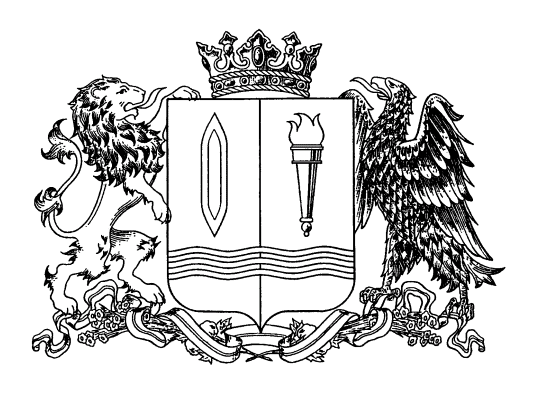 ДЕПАРТАМЕНТ ЭНЕРГЕТИКИ И ТАРИФОВ ИВАНОВСКОЙ ОБЛАСТИП О С Т А Н О В Л Е Н И Еот 18 декабря 2015 г.                                                                                        № 60-к/10Об установлении тарифов в сфере холодного водоснабжения и водоотведения для организаций, оказывающих услуги потребителям Шуйского муниципального районаВ соответствии с Федеральным законом от 07.12.2011 № 416-ФЗ 
«О водоснабжении и водоотведении», постановлением Правительства Российской Федерации от 13.05.2013 № 406 «О государственном регулировании тарифов в сфере водоснабжения и водоотведения» Департамент энергетики и тарифов Ивановской области постановляет:Установить одноставочные тарифы в сфере холодного водоснабжения и водоотведения для организаций, оказывающих услуги потребителям Шуйского муниципального района, с календарной разбивкой согласно приложению 1.Возмещение выпадающих доходов от разницы между тарифами для бюджетных и прочих потребителей и льготными тарифами для населения осуществляется за счет средств областного бюджета в соответствии с законодательством Ивановской области.Установить долгосрочные параметры регулирования для формирования тарифов в сфере холодного водоснабжения и водоотведения с использованием метода индексации установленных тарифов для организаций, оказывающих услуги потребителям Шуйского муниципального района, согласно приложению 2.С 01.01.2016 утрачивают силу постановления РСТ Ивановской области от 04.12.2014 № 642-к/2, от 19.12.2014 № 649-к/5, от 29.12.2014 № 654-к/1.Настоящее постановление вступает в силу со дня его официального опубликования.Начальник Департамента                                                                   Е.Н. МореваПриложение 1к постановлению Департамента энергетики и тарифов
Ивановской области от 18.12.2015 № 60-к/10Тарифы в сфере холодного водоснабжения и водоотведения для организаций, оказывающих услуги потребителям Шуйского муниципального района *-льготный тариф для населенияПриложение 2к постановлению Департамента энергетики и тарифовИвановской области от 18.12.2015 № 60-к/10Долгосрочные параметры регулирования для формирования тарифов в сфере холодного водоснабжения и водоотведения с использованием метода индексации установленных тарифов для организаций, оказывающих услуги потребителям Шуйского муниципального района№ п/пНаименование организаций,категории потребителей,виды тарифовс 01.01.2016по 30.06.2016с 01.07.2016по 31.12.2016с 01.01.2017по 30.06.2017с 01.07.2017по 31.12.2017с 01.01.2018по 30.06.2018с 01.07.2018по 31.12.201812345678Колобовское  городское поселениеКолобовское  городское поселениеКолобовское  городское поселениеКолобовское  городское поселениеКолобовское  городское поселениеКолобовское  городское поселениеКолобовское  городское поселениеКолобовское  городское поселение1.МУП ЖКХ п. Колобово:1.1.для бюджетных и прочих потребителей :тариф на питьевую воду,руб. за 1 куб.м, без учета НДС32,5834,1734,1736,1236,1237,45тариф на водоотведение,руб. за 1 куб.м, без учета НДС61,7078,1778,1777,4677,4686,421.2.для населения:тариф на питьевую воду,руб. за 1 куб.м, без учета НДС32,5834,1734,1735,93*35,93*37,45тариф на питьевую воду,руб. за 1 куб.м, с учетом НДС38,4440,3240,3242,40*42,40*44,19тариф на водоотведение,руб. за 1 куб.м, без учета НДС47,07*49,37*49,37*51,89*51,89*54,33*тариф на водоотведение,руб. за 1 куб.м, с учетом НДС55,54*58,26*58,26*61,23*61,23*64,11*2.ООО «Руса»:для бюджетных и прочих потребителей:тариф на питьевую воду,руб. за 1 куб.м, без учета НДС15,2115,8515,8517,0917,0917,50тариф на водоотведение,руб. за 1 куб.м, без учета НДС57,6860,3360,3364,7464,7467,94№ п/пНаименование организаций,категории потребителей,виды тарифовс 01.01.2016по 30.06.2016с 01.07.2016по 31.12.2016с 01.01.2017по 30.06.2017с 01.07.2017по 31.12.2017с 01.01.2018по 30.06.2018с 01.07.2018по 31.12.201812345678Афанасьевское сельское поселениеАфанасьевское сельское поселениеАфанасьевское сельское поселениеАфанасьевское сельское поселениеАфанасьевское сельское поселениеАфанасьевское сельское поселениеАфанасьевское сельское поселениеАфанасьевское сельское поселение3.ООО «Теплотехническая компания»:3.1.для бюджетных и прочих потребителей :тариф на питьевую воду(за исключением потребителей с. Афанасьевское),руб. за 1 куб.м, НДС не облагается67,2076,2676,2682,3482,3483,23тариф на питьевую воду(для потребителей с. Афанасьевское),руб. за 1 куб.м, НДС не облагается14,3818,7218,7219,9719,9720,87тариф на водоотведение (за исключением потребителей с. Афанасьевское),руб. за 1 куб.м, НДС не облагается33,6541,2641,2642,2342,2344,93тариф на водоотведение (для потребителей с. Афанасьевское),руб. за 1 куб.м, НДС не облагается11,6414,9414,9415,5915,5916,433.2.для населения:тариф на питьевую воду(за исключением потребителей с. Афанасьевское),руб. за 1 куб.м, НДС не облагается31,00*32,52*32,52*34,18*34,18*35,78*тариф на питьевую воду(для потребителей с. Афанасьевское),руб. за 1 куб.м, НДС не облагается13,70*14,37*14,37*15,10*15,10*15,81*тариф на водоотведение (за исключением потребителей с. Афанасьевское),руб. за 1 куб.м, НДС не облагается31,12*32,64*32,64*34,31*34,31*35,92*тариф на водоотведение (для потребителей с. Афанасьевское),руб. за 1 куб.м, НДС не облагается11,6412,21*12,21*12,83*12,83*13,44*Васильевское сельское поселениеВасильевское сельское поселениеВасильевское сельское поселениеВасильевское сельское поселениеВасильевское сельское поселениеВасильевское сельское поселениеВасильевское сельское поселениеВасильевское сельское поселение4.СПК колхоз им. Арсения:для всех категорий потребителей:тариф на питьевую воду,руб. за 1 куб.м, НДС не облагается11,0911,6211,6212,2112,2112,79№ п/пНаименование организаций,категории потребителей,виды тарифовс 01.01.2016по 30.06.2016с 01.07.2016по 31.12.2016с 01.01.2017по 30.06.2017с 01.07.2017по 31.12.2017с 01.01.2018по 30.06.2018с 01.07.2018по 31.12.201812345678Введенское сельское поселениеВведенское сельское поселениеВведенское сельское поселениеВведенское сельское поселениеВведенское сельское поселениеВведенское сельское поселениеВведенское сельское поселениеВведенское сельское поселение5.ООО «Теплотехническая компания:5.1.для бюджетных и прочих потребителей :тариф на питьевую водуруб. за 1 куб.м, НДС не облагается65,3470,5570,5574,1874,1877,78тариф на водоотведение,руб. за 1 куб.м, НДС не облагается67,6376,4576,4577,1677,1684,035.2.для населения:тариф на питьевую воду,руб. за 1 куб.м, НДС не облагается29,22*30,65*30,65*32,22*32,22*33,73*тариф на водоотведение,руб. за 1 куб.м, НДС не облагается29,36*30,80*30,80*32,37*32,37*33,89*Китовское сельское поселениеКитовское сельское поселениеКитовское сельское поселениеКитовское сельское поселениеКитовское сельское поселениеКитовское сельское поселениеКитовское сельское поселениеКитовское сельское поселение6.ООО «ВОДОКАНАЛИЗАЦИОННОЕ ХОЗЯЙСТВО»:6.1.для бюджетных и прочих потребителей :тариф на питьевую воду,руб. за 1 куб.м, НДС не облагается26,3828,0728,0729,8429,8431,336.2.для населения:тариф на питьевую воду,руб. за 1 куб.м, НДС не облагается20,36*21,36*21,36*22,45*22,45*23,51*7.ООО «Транзит»:для бюджетных и прочих потребителей :тариф на транспортировку воды,руб. за 1 куб.м, НДС не облагается6,216,856,856,996,997,47тариф на транспортировку сточных вод,руб. за 1 куб.м, НДС не облагается7,548,558,558,508,509,328.МУП ЖКХ с. Китово:8.1.для бюджетных и прочих потребителей :тариф на водоотведение,руб. за 1 куб.м, НДС не облагается46,2948,6048,6051,9051,9054,628.2.для населения:тариф на водоотведение,руб. за 1 куб.м, НДС не облагается29,00*30,42*30,42*31,97*31,97*33,47*№ п/пНаименование организаций,категории потребителей,виды тарифовс 01.01.2016по 30.06.2016с 01.07.2016по 31.12.2016с 01.01.2017по 30.06.2017с 01.07.2017по 31.12.2017с 01.01.2018по 30.06.2018с 01.07.2018по 31.12.201812345678Остаповское сельское поселениеОстаповское сельское поселениеОстаповское сельское поселениеОстаповское сельское поселениеОстаповское сельское поселениеОстаповское сельское поселениеОстаповское сельское поселениеОстаповское сельское поселение9.ООО «Теплотехническая компания:9.1.для бюджетных и прочих потребителей :тариф на питьевую воду(д. Клещевка, д. Остапово),руб. за 1 куб.м, НДС не облагается35,5437,2837,2839,1739,1741,03тариф на питьевую воду(д. Клочково, с. Сергеево),руб. за 1 куб.м, НДС не облагается64,1767,2967,2972,4072,4074,95тариф на водоотведение(д. Клещевка, д. Остапово),руб. за 1 куб.м, НДС не облагается41,2343,2643,2645,4645,4647,64тариф на водоотведение (с. Сергеево),руб. за 1 куб.м, НДС не облагается36,4539,6439,6441,6741,6743,639.2.для населения:тариф на питьевую воду(д. Клещевка, д. Остапово),руб. за 1 куб.м, НДС не облагается23,29*24,43*24,43*25,68*25,68*26,88*тариф на питьевую воду(д. Клочково, с. Сергеево),руб. за 1 куб.м, НДС не облагается23,29*24,43*24,43*25,68*25,68*26,88*тариф на водоотведение(д. Клещевка, д. Остапово), руб. за 1 куб.м, НДС не облагается22,29*23,38*23,38*24,57*24,57*25,73*тариф на водоотведение (с. Сергеево),руб. за 1 куб.м, НДС не облагается23,01*24,14*24,14*25,37*25,37*26,56*10.СПК (колхоз) Милюковский:10.1для бюджетных и прочих потребителей:тариф на питьевую водуруб. за 1 куб.м, НДС не облагается9,209,359,3510,1710,1710,39тариф на водоотведение,руб. за 1 куб.м, НДС не облагается12,0812,2512,2512,8612,8613,4710.2.для населения:тариф на питьевую воду,руб. за 1 куб.м, НДС не облагается9,209,359,359,83*9,83*10,29*тариф на водоотведениеруб. за 1 куб.м, НДС не облагается12,0812,2512,2512,8612,8613,47№ п/пНаименование организаций,категории потребителей,виды тарифовс 01.01.2016по 30.06.2016с 01.07.2016по 31.12.2016с 01.01.2017по 30.06.2017с 01.07.2017по 31.12.2017с 01.01.2018по 30.06.2018с 01.07.2018по 31.12.20181234567811.ООО «ВОДОКАНАЛИЗАЦИОННОЕ ХОЗЯЙСТВО»:11.1.для бюджетных и прочих потребителей :тариф на питьевую воду(д. Харитоново),руб. за 1 куб.м, НДС не облагается70,7172,4472,4479,6979,6979,78тариф на водоотведение(д. Клочково),руб. за 1 куб.м, НДС не облагается36,9438,6638,6641,7241,7242,4711.2.для населения:тариф на питьевую воду(д. Харитоново),руб. за 1 куб.м, НДС не облагается23,47*24,62*24,62*25,88*25,88*27,10*тариф на водоотведение(д. Клочково),руб. за 1 куб.м, НДС не облагается23,01*24,14*24,14*25,37*25,37*26,56*Перемиловское сельское поселениеПеремиловское сельское поселениеПеремиловское сельское поселениеПеремиловское сельское поселениеПеремиловское сельское поселениеПеремиловское сельское поселениеПеремиловское сельское поселениеПеремиловское сельское поселение12.ООО «Теплотехническая компания:12.1.для бюджетных и прочих потребителей :тариф на питьевую воду,руб. за 1 куб.м, НДС не облагается35,2546,1046,1048,4148,4151,16тариф на водоотведение,руб. за 1 куб.м, НДС не облагается31,0139,5139,5141,0241,0243,2712.2.для населения:тариф на питьевую воду,руб. за 1 куб.м, НДС не облагается21,46*22,51*22,51*23,66*23,66*24,77*тариф на водоотведение,руб. за 1 куб.м, НДС не облагается26,30*27,59*27,59*29,00*29,00*30,36*Семейкинское сельское поселениеСемейкинское сельское поселениеСемейкинское сельское поселениеСемейкинское сельское поселениеСемейкинское сельское поселениеСемейкинское сельское поселениеСемейкинское сельское поселениеСемейкинское сельское поселение13.ООО «ВОДОКАНАЛИЗАЦИОННОЕ ХОЗЯЙСТВО»:13.1.для бюджетных и прочих потребителей :тариф на питьевую воду,руб. за 1 куб.м, НДС не облагается26,3828,0728,0729,8429,8431,3313.2.для населения:тариф на питьевую воду,руб. за 1 куб.м, НДС не облагается20,36*21,36*21,36*22,45*22,45*23,51*№ п/пНаименование организацийГодБазовый уровень операционных расходовИндекс эффективности операционных расходовНормативный уровень прибылиПоказатели энергосбережения и энергетической эффективностиПоказатели энергосбережения и энергетической эффективности№ п/пНаименование организацийГодБазовый уровень операционных расходовИндекс эффективности операционных расходовНормативный уровень прибылиДоля потерь воды в централизованных системах водоснабжения при транспортировке в общем объеме воды, поданной в водопроводную сеть Удельный расход электрической энергии№ п/пНаименование организацийГодтыс.руб.%%%кВт ч/ куб.м123456781МУП ЖКХ п. Колобово (водоснабжение)2016758,955--25,01,611МУП ЖКХ п. Колобово (водоснабжение)2017-1,00-25,01,611МУП ЖКХ п. Колобово (водоснабжение)2018-1,00-25,01,611МУП ЖКХ п. Колобово (водоотведение)2016452,361---0,171МУП ЖКХ п. Колобово (водоотведение)2017-1,00--0,171МУП ЖКХ п. Колобово (водоотведение)2018-1,00--0,172ООО «Руса»(водоснабжение)2016881,700--0,000,872ООО «Руса»(водоснабжение)2017-1,00-0,000,872ООО «Руса»(водоснабжение)2018-1,00-0,000,872ООО «Руса»(водоотведение)20161605,295---9,782ООО «Руса»(водоотведение)2017-1,00--9,782ООО «Руса»(водоотведение)2018-1,00--9,78№ п/пНаименование организацийГодБазовый уровень операционных расходовИндекс эффективности операционных расходовНормативный уровень прибылиПоказатели энергосбережения и энергетической эффективностиПоказатели энергосбережения и энергетической эффективности№ п/пНаименование организацийГодБазовый уровень операционных расходовИндекс эффективности операционных расходовНормативный уровень прибылиДоля потерь воды в централизованных системах водоснабжения при транспортировке в общем объеме воды, поданной в водопроводную сеть Удельный расход электрической энергии№ п/пНаименование организацийГодтыс.руб.%%%кВт ч/ куб.м123456783ООО «Теплотехническая компания»с. Афанасьевское Афанасьевское сельское поселение (водоснабжение)2016110,390--9,61,143ООО «Теплотехническая компания»с. Афанасьевское Афанасьевское сельское поселение (водоснабжение)2017-1,00-9,61,143ООО «Теплотехническая компания»с. Афанасьевское Афанасьевское сельское поселение (водоснабжение)2018-1,00-9,61,143ООО «Теплотехническая компания» с. Афанасьевское Афанасьевское сельское поселение (водоотведение)2016115,601---0,723ООО «Теплотехническая компания» с. Афанасьевское Афанасьевское сельское поселение (водоотведение)2017-1,00--0,723ООО «Теплотехническая компания» с. Афанасьевское Афанасьевское сельское поселение (водоотведение)2018-1,00--0,723ООО «Теплотехническая компания»за исключением потребителей с. Афанасьевское Афанасьевское сельское поселение (водоснабжение)2016626,628--4,22,133ООО «Теплотехническая компания»за исключением потребителей с. Афанасьевское Афанасьевское сельское поселение (водоснабжение)2017-1,00-4,22,133ООО «Теплотехническая компания»за исключением потребителей с. Афанасьевское Афанасьевское сельское поселение (водоснабжение)2018-1,00-4,22,133ООО «Теплотехническая компания»за исключением потребителей с. Афанасьевское Афанасьевское сельское поселение (водоотведение)2016335,825----3ООО «Теплотехническая компания»за исключением потребителей с. Афанасьевское Афанасьевское сельское поселение (водоотведение)2017-1,00---3ООО «Теплотехническая компания»за исключением потребителей с. Афанасьевское Афанасьевское сельское поселение (водоотведение)2018-1,00---3ООО «Теплотехническая компания»Введенское сельское поселение (водоснабжение)20161403,946--9,11,543ООО «Теплотехническая компания»Введенское сельское поселение (водоснабжение)2017-1,00-9,11,543ООО «Теплотехническая компания»Введенское сельское поселение (водоснабжение)2018-1,00-9,11,54ООО «Теплотехническая компания» Введенское сельское поселение (водоотведение)20162016354,032354,032------0,89ООО «Теплотехническая компания» Введенское сельское поселение (водоотведение)20172017--1,001,00----0,89ООО «Теплотехническая компания» Введенское сельское поселение (водоотведение)20182018--1,001,00----0,89ООО «Теплотехническая компания»д. Клещевка, д. Остапово Остаповское сельское поселение (водоснабжение)20162016498,326498,326----0,35ООО «Теплотехническая компания»д. Клещевка, д. Остапово Остаповское сельское поселение (водоснабжение)20172017--1,001,00--0,35ООО «Теплотехническая компания»д. Клещевка, д. Остапово Остаповское сельское поселение (водоснабжение)20182018--1,001,00--0,35ООО «Теплотехническая компания»д. Клещевка, д. Остапово Остаповское сельское поселение (водоотведение)20162016543,826543,826----1,00ООО «Теплотехническая компания»д. Клещевка, д. Остапово Остаповское сельское поселение (водоотведение)20172017--1,001,00--1,00ООО «Теплотехническая компания»д. Клещевка, д. Остапово Остаповское сельское поселение (водоотведение)20182018--1,001,00--1,00ООО «Теплотехническая компания»д.Клочково, с. Сергеево Остаповское сельское поселение (водоснабжение)20162016547,242547,242----9,59,53,06ООО «Теплотехническая компания»д.Клочково, с. Сергеево Остаповское сельское поселение (водоснабжение)20172017--1,001,00--9,59,53,06ООО «Теплотехническая компания»д.Клочково, с. Сергеево Остаповское сельское поселение (водоснабжение)20182018--1,001,00--9,59,53,06ООО «Теплотехническая компания»д.Клочково, с. Сергеево Остаповское сельское поселение (водоотведение)20162016218,200218,200------0,43ООО «Теплотехническая компания»д.Клочково, с. Сергеево Остаповское сельское поселение (водоотведение)20172017--1,001,00----0,43ООО «Теплотехническая компания»д.Клочково, с. Сергеево Остаповское сельское поселение (водоотведение)20182018--1,001,00----0,43ООО «Теплотехническая компания»Перемиловское сельское поселение (водоснабжение)ООО «Теплотехническая компания»Перемиловское сельское поселение (водоснабжение)20162016411,589411,589----9,12,40ООО «Теплотехническая компания»Перемиловское сельское поселение (водоснабжение)ООО «Теплотехническая компания»Перемиловское сельское поселение (водоснабжение)20172017--1,001,00--9,12,40ООО «Теплотехническая компания»Перемиловское сельское поселение (водоснабжение)ООО «Теплотехническая компания»Перемиловское сельское поселение (водоснабжение)20182018--1,001,00--9,12,40ООО «Теплотехническая компания»Перемиловское сельское поселение (водоотведение)ООО «Теплотехническая компания»Перемиловское сельское поселение (водоотведение)20162016186,733186,733-----0,76ООО «Теплотехническая компания»Перемиловское сельское поселение (водоотведение)ООО «Теплотехническая компания»Перемиловское сельское поселение (водоотведение)20172017--1,001,00---0,76ООО «Теплотехническая компания»Перемиловское сельское поселение (водоотведение)ООО «Теплотехническая компания»Перемиловское сельское поселение (водоотведение)20182018--1,001,00---0,76№ п/пНаименование организацийГодБазовый уровень операционных расходовИндекс эффективности операционных расходовНормативный уровень прибылиПоказатели энергосбережения и энергетической эффективностиПоказатели энергосбережения и энергетической эффективностиПоказатели энергосбережения и энергетической эффективности№ п/пНаименование организацийГодБазовый уровень операционных расходовИндекс эффективности операционных расходовНормативный уровень прибылиДоля потерь воды в централизованных системах водоснабжения при транспортировке в общем объеме воды, поданной в водопроводную сеть Удельный расход электрической энергииУдельный расход электрической энергии№ п/пНаименование организацийГодтыс.руб.%%%кВт ч/ куб.мкВт ч/ куб.м1234567884ООО «ВОДОКАНАЛИЗАЦИОННОЕ ХОЗЯЙСТВО»Китовское, Семейкинское сельские поселения (водоснабжение)20162933,918--11,111,11,0264ООО «ВОДОКАНАЛИЗАЦИОННОЕ ХОЗЯЙСТВО»Китовское, Семейкинское сельские поселения (водоснабжение)2017-1,00-11,111,11,0264ООО «ВОДОКАНАЛИЗАЦИОННОЕ ХОЗЯЙСТВО»Китовское, Семейкинское сельские поселения (водоснабжение)2018-1,00-11,111,11,0264ООО «ВОДОКАНАЛИЗАЦИОННОЕ ХОЗЯЙСТВО»Остаповское сельское поселение (водоснабжение)201690,045--0,00,00,44ООО «ВОДОКАНАЛИЗАЦИОННОЕ ХОЗЯЙСТВО»Остаповское сельское поселение (водоснабжение)2017-1,00-0,00,00,44ООО «ВОДОКАНАЛИЗАЦИОННОЕ ХОЗЯЙСТВО»Остаповское сельское поселение (водоснабжение)2018-1,00-0,00,00,44ООО «ВОДОКАНАЛИЗАЦИОННОЕ ХОЗЯЙСТВО»Остаповское сельское поселение (водоотведение)2016121,656-----4ООО «ВОДОКАНАЛИЗАЦИОННОЕ ХОЗЯЙСТВО»Остаповское сельское поселение (водоотведение)2017-1,00----4ООО «ВОДОКАНАЛИЗАЦИОННОЕ ХОЗЯЙСТВО»Остаповское сельское поселение (водоотведение)2018-1,00----5СПК колхоз им. Арсения (водоснабжение)2016226,804--0,000,750,755СПК колхоз им. Арсения (водоснабжение)2017-1,00-0,000,750,755СПК колхоз им. Арсения (водоснабжение)2018-1,00-0,000,750,756ООО «Транзит» (транспортировка воды)20161353,729--11,1--6ООО «Транзит» (транспортировка воды)2017-1,00-11,1--6ООО «Транзит» (транспортировка воды)2018-1,00-11,1--6ООО «Транзит» (транспортировка сточных вод)20161283,807-----6ООО «Транзит» (транспортировка сточных вод)2017-1,00----6ООО «Транзит» (транспортировка сточных вод)2018-1,00----№ п/пНаименование организацийГодБазовый уровень операционных расходовИндекс эффективности операционных расходовНормативный уровень прибылиПоказатели энергосбережения и энергетической эффективностиПоказатели энергосбережения и энергетической эффективностиПоказатели энергосбережения и энергетической эффективности№ п/пНаименование организацийГодБазовый уровень операционных расходовИндекс эффективности операционных расходовНормативный уровень прибылиДоля потерь воды в централизованных системах водоснабжения при транспортировке в общем объеме воды, поданной в водопроводную сеть Удельный расход электрической энергииУдельный расход электрической энергии№ п/пНаименование организацийГодтыс.руб.%%%кВт ч/ куб.мкВт ч/ куб.м1234567887МУП «ЖКХ с. Китово» (водоотведение)20161940,602---3,883,887МУП «ЖКХ с. Китово» (водоотведение)2017-1,00--3,883,887МУП «ЖКХ с. Китово» (водоотведение)2018-1,00--3,883,888СПК (колхоз) «Милюковский» (водоснабжение)2016164,902--9,70,520,528СПК (колхоз) «Милюковский» (водоснабжение)2017-1,00-9,70,520,528СПК (колхоз) «Милюковский» (водоснабжение)2018-1,00-9,70,520,528СПК (колхоз) «Милюковский» (водоотведение)2016113,160-----8СПК (колхоз) «Милюковский» (водоотведение)2017-1,00----8СПК (колхоз) «Милюковский» (водоотведение)2018-1,00----